JACI SCHERER RIBEIRO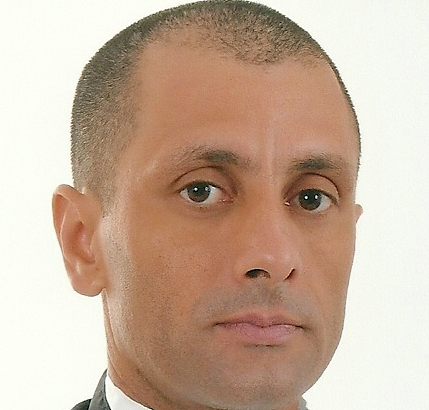 Brasileiro, casado, 39 anos
Major Bandeira, número 920, apto. 202
Alesgut – Teutônia- RS
Telefone: (51) 8055-2506 / E-mail: jribeiroscherer@hotmail.com e jribeiro@universo.univates.brobjetivoProfessor, área jurídica.FORMAÇÃOEnsino superior completo.Curso Direito – concluído em dezembro de 2012, na Univates em Lajeado.EXPERIÊNCIA PROFISSIONALAtua como advogado e presta assessoria jurídica.QUALIFICAÇÕES E ATIVIDADES PROFISSIONAISword,EXCEL E INTERNETINFORMAÇÕES ADICIONAISCURSOS RELATIVOS À AREA DO DIREITO, DIÇÃO E ORATÓRIA.